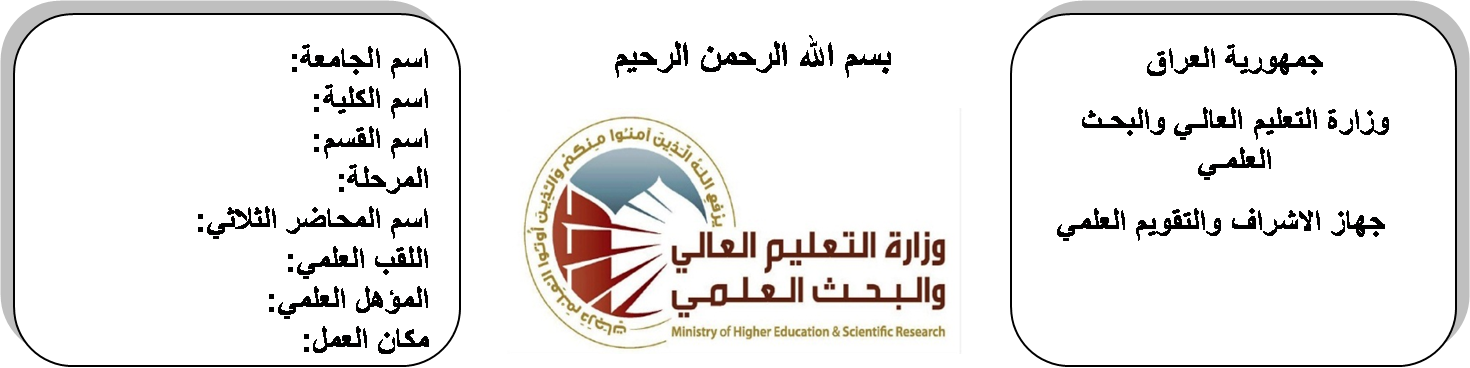  (( استمارة الخطة التدريسية السنوية ))جدول الدروس الأسبوعي – الفصل الدراسي الأولتوقيع الأستاذ:                        توقيع رئيس القسم                                      توقيع العميد:جدول الدروس الأسبوعي – الفصل الدراسي الثانيتوقيع الأستاذ:                        توقيع رئيس القسم                                      توقيع العميد:حنان بديع احمدحنان بديع احمدحنان بديع احمدحنان بديع احمداسم التدريسي:Hanan1980@yahoo.comHanan1980@yahoo.comHanan1980@yahoo.comHanan1980@yahoo.comالبريد الالكتروني:Engineering & Numerical AnalysisEngineering & Numerical AnalysisEngineering & Numerical AnalysisEngineering & Numerical Analysisاسم المادة:The aim of this subject is to make the students ready to undestand and comprehend the scientific theories and their applications related to their field of the study.The aim of this subject is to make the students ready to undestand and comprehend the scientific theories and their applications related to their field of the study.The aim of this subject is to make the students ready to undestand and comprehend the scientific theories and their applications related to their field of the study.The aim of this subject is to make the students ready to undestand and comprehend the scientific theories and their applications related to their field of the study.أهداف المادة:Advanced  Mathematics by Wiley.Advanced  Mathematics by Wiley.Advanced  Mathematics by Wiley.Advanced  Mathematics by Wiley.الكتب المنهجية:Calculus by James Stewart ,Barbara Frank.Calculus by James Stewart ,Barbara Frank.Calculus by James Stewart ,Barbara Frank.Calculus by James Stewart ,Barbara Frank.المصادر الخارجية:الامتحان النهائيالمختبراتالفصل الثانيالفصل الأولتقديرات الفصل:60%0%20%20%تقديرات الفصل:معلومات إضافية:الملاحظاتالمادة العمليةالمادة النظريةالتاريخالتاريخالأسبوعFourier transform29/9/201529/9/20151Properties , convolution theorm5/10/20155/10/20152power spectral density and correlation12/10/201512/10/20153signals and linear system ,applications.19/10/201519/10/20154The Z- transform26/10/201526/10/20155Region of convergence, properties of Z-transform2/11/20152/11/20156Z-transform pairs, the inverse of Z-transform9/11/20159/11/20157analysis and discrete- time systems, applications16/11/201516/11/20158Numerical Analysis23/11/201523/11/20159Solution of non-linear eguations (Iteration ,bisection and  – Raphson).30/11/201530/11/201510Finite differences7/12/20157/12/201511Numerical differentiation and Integration14/12/201514/12/201512Numerical Solution of 1st order ordinary differential equations21/12/201521/12/201513Matrix anaylsis28/12/201528/12/201514Review of matrix theory4/1/20164/1/201615linear transformation11/1/201611/1/201616العطلة الربيعيةالعطلة الربيعيةالعطلة الربيعيةالعطلة الربيعية15/1/2016 to1/2/201615/1/2016 to1/2/2016الملاحظاتالمادة العمليةالمادة النظريةالتاريخالأسبوعegin values & egin vectors15/2/20161laplace transform of matrices, application of matrices to electric cct.22/2/20162Definition, frequency distribution (relative & commulative, mean, standard deviation).1/3/20163Definition, frequency distribution (relative & commulative, mean, standard deviation).8/3/20164Definition, mutually exclusive & conditional probability15/3/20165permutations & combinations, probability distribution, normal & Poisson distributions22/3/20166Function of complex variable , complex differentiation29/3/20167analytic function & its properties, integration in the complex plane5/4/20168Cauchy's theorem , Cauchy's integral, taylor's theorem, Laurent series, the residue theorem.12/4/20169Legendre's equation, Legendre's polynomials19/4/201610Bessel function of the first and second order kinds, Bessel function properties.26/4/201611Partial differential equation3/5/201612Wave equation10/5/201613laplace's equation17/5/201614solution of boundary condition problems24/5/201615solution by separation of variables1/6/201616